Reports of Calls for Papers: January 2019: “Insurance Distribution Directive (IDD): “Promises and Reality”The call was issued in conjunction with the 8th AIDA Europe Conference in Lisbon on 3 & 4 October 2019 - see official announcement.The winners of the AIDA Europe Young Authors Awards were:Viktoria Chatzara (The interplay between the GDPR and the IDD); Marta Ostrowska (Information duties stemming from the IDD as an example of faulty application of the principle of proportionality); Regitze Aalykke Hansen and Christian Bo Kolding-Krøger (The promised increase in customer protection under the IDD. Customers’ demands and needs and comparable pre-contractual information in form of a standardised IPID); and Diana Bozek (Redefining product management - IDD’s perspective).All papers in conjunction with this call will be made available, in electronic form, free of charge post-publication in 2020, thanks to the following sponsors: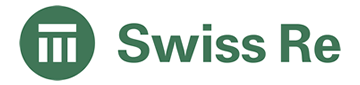 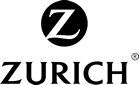 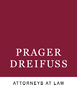 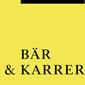 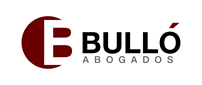 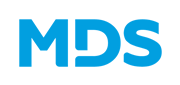 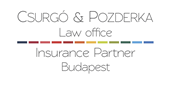 June 2017: “De-mystifying InsurTech - Legal and Regulatory View” The call was issued in conjunction with the 7th AIDA Europe Conference in Warsaw on 12-13 April 2018  - see official announcement.Report of the Scientific Committee - Prof. Pierpaolo Marano and Dr Kyriaki Noussia/5.6.2018:Following the Call for Papers on InsurTech, which was distributed through a number of academic and practitioner channels and journals, and which triggered a significantly high level of interest, among the 35 abstracts submitted, nearly 20 authors qualified as eligible and were considered for the prize giving competition. Five papers were selected to be those being awarded the academic prize.Ms Shanice Trowers (Jamaica) for a paper on the topic "Smooth sailing or a risky expedition: A critical exploration into the innovation of Unmanned Maritime Vehicles and its potential legal and regulatory impacts on the insurance sector". Mr Angelo Borselli (Italy) for "Smart Contracts in Insurance”.Dr Aysegül Bugra (Turkey) for "Compulsory Robot Liability Insurance: The Way Forward?". Mr Piotr Tereszkiewicz (Poland) for "Personalized Insurance Contracts and Insurance Contract Law? A Primer on the Potential and Limits of Personalizing Insurance Relationships".Dr Julia Constantino Chagas Lessa & Dr Belma Bulut for "A new era, a new risk". All, save for Ms Shanice Trowers, were able to present their paper in Warsaw. All will also contribute a chapter in the InsurTech book.  A Q&A session followed the presentation of papers.Pre-2017 Calls for Papers: Reports on Calls issued by the AIDA Europe Academic/Student Sub-Committee:

Co–Chairs:

Professor Dr Robert Koch, Germany - robert.koch@jura.uni-hamburg.de; and
Dr Kyriaki Noussia, Greece – k.noussia@exeter.ac.ukJanuary 2016: 6th AIDA Europe Conference, Vienna, 3-4 November 2016 The Call was issued inviting potential candidates to submit their abstracts of prospective papers for potential selection for presentation at one of the Working Parties’ sessions in terms of the AIDA Europe conference in Vienna in Nov. 2016. There were topics set by most WPs and by national chapters but also any current topic in insurance was welcomed. From the abstracts submitted, two students, as prize winners, were selected and approved:Mr Bob Kao, PhD candidate, Queen Mary University of London, Law School, who presented to the Marine Insurance Working Party on the topic of "Cyber Risks and Marine Insurance: Seaworthiness, Causation and Lessons from Maritime Piracy".Mr Matthew Channon, PhD candidate, University of Exeter, Law School, who presented to the Motor Insurance Working Party on the topic of "Does the EU and UK Correctly Balance the Interests of the Consumer and Third Party Victim in Motor Insurance?"Congratulations to these prize winners!   (Prof. Dr Robert Koch/Dr Kyriaki Noussia)July 2014: 5th AIDA Europe Conference, Copenhagen, 11-12 June 2015 Students and young practitioners were invited to participate at the 5th AIDA Europe Conference with a call for papers in July 2014. Following the assessment of the submitted abstracts, in January 2015, the following papers were selected and subsequently presented:a) A paper titled “Solvency II and its impact on discontinued business in non-life insurance” presented by Mr Oleksandr Khomenko, a PhD student (Finland/Hanken School of Economics) at the session of the WP on State Supervision.b) A paper titled “Impacts of Economic Sanctions on Shipping Industry with a Special Focus on Marine Insurance” presented by Ms Mozhgan Momeni , a PhD student, at the Int'l Max Planck Research School for Maritime Affairs (Hamburg, Germany).c) A paper titled “Damages for late payment under English law - an opportunity missed by the Law Commissions” presented by Ms Harriet Stokes, Solicitor (Michelmores LLP) at the WP Distribution of Insurance Products.Congratulations to these prize winners.  (Prof. Dr Robert Koch/Dr Kyriaki Noussia – 29.6.15)November 2011: 4th AIDA Europe Conference, London, 13-14 September 2012Students and young practitioners were invited to participate at the 4th AIDA Europe Conference with a call for papers in November 2011. Prior to the issuing of the call, we contacted the Chairmen of the AIDA Working Parties asking whether the Working Parties would be meeting in London as well as for suggested topics to be considered for the relevant call for papers.Thanks to funding secured we selected and approved to fund the following persons:a) thanks to funds provided by the University Hamburg Institute of Insurance Law, Ms Susie Marsden, of Swansea University, Wales presented a paper titled - "Putting a Premium on Reform: The Impact of the Rotterdam  Rules on Shippers and Insurers of Cargo" at the Marine Insurance Working Party,b) thanks to funds provided by BNP Paribas Cardif, Mr Ralph Fearnhead, of Addleshaw Goddard LLP, London presented a paper titled "Follow the Fortunes Clauses in Reinsurance Law - Practical Problems in Ensuring their Effectiveness", at the Reinsurance Working Party,c) thanks to funds provided by the British Insurance Law Association Charitable Trust, Mr Angelo Borselli, of the Università Bocconi, Milan presented a paper titled "Keeping watch on giants: the supervision of insurance groups and of insurance undertakings within financial conglomerates in European law" at the State Supervision Working PartyAttached is the European Insurance Law Review containing the papers - http://www.erevija.org/eng/journals.php?id=8 (Prof. Dr Robert Koch/Dr Kyriaki Noussia/23.10.12) October 2010: 3rd AIDA Europe Conference, Amsterdam, 26-27 May 2011 Students and young practitioners were invited to participate at the 3rd AIDA Europe Conference with a call for papers in October 2010. Following the assessment of the submitted abstracts, at the end of January 2011, the following papers were selected and subsequently presented:a) a paper titled "Establishment of EIOPA - Risks and challenges for state insurance supervision in the EU" [presented by Ms Bozena Hagen (a Swiss PhD Law Student of the University of Basel)  at the session of the WP State Supervision] - the slides corresponding to the paper presented are attached here; andb) a paper titled "Pre-contractual information duties in insurance contract law - European Regulation, Comparison of Laws and Challenges for Croatia" [presented by Ms Ana Keglevic, (a Croatian PhD student and assistant at the Faculty of Law, University of Zagreb, Croatia)  at the session of the WP Consumer Protection]          Congratulations to these prize winners.                       (Prof. Dr Robert Koch/Dr Kyriaki Noussia/7.7.11) January 2009: 2nd AIDA Europe Conference, Zurich, 22-23 October 2009As its first project the AIDA Europe Student/Academic Sub-Committee put in motion an invitation in early 2009 to students and young practitioners to participate in a competition for the writing of papers for presentation at AIDA Working Party meetings at the 2nd AIDA Europe Conference in Zurich in October 2009.  An initial submission deadline (31 May 2009) was extended to 1 July 2009 to encourage greater participation. The following were selected with approval to fund: a) (thanks to funds secured from the University of Hamburg by Prof. Robert Koch) –Ms Stella Sakellaridou, a law student from the Law Faculty of the University of Athens, Greece, was chosen and presented her paper on “Maritime Insurance & Piracy” at the newly formulated Marine Insurance Working Party. A copy of her presentation slides is also provided here.b) (thanks to funds provided by the AIDA Europe Committee) – Ms Ozlem Gurses, a young academic of Turkish origin, who has just submitted her Ph.D. (Soton University) and was due to defend it in Autumn 2009. She has also been appointed as a lecturer at the East Anglia Law School and will start there on 1 September 2009, so qualified as a young full-time academic. She presented her paper, “Remedies for Breach of Reinsurance Claims Provisions: From the Perspective of US and English Law” to the Reinsurance Working Party. Congratulations to these prize winners.                                   (Prof. Dr Robert Koch/Dr Kyriaki Noussia) 